МИНИСТЕРСТВО ОБЩЕГО И ПРОФЕССИОНАЛЬНОГО ОБРАЗОВАНИЯ РОСТОВСКОЙ ОБЛАСТИгосударственное бюджетное профессиональное образовательное учреждениеРостовской области«Среднеегорлыкское профессиональное училище № 85».МЕТОДИЧЕСКИЕ РЕКОМЕНДАЦИИ К ВЫПОЛНЕНИЮ ВНЕАУДИТОРНЫХ САМОСТОЯТЕЛЬНЫХ РАБОТ  СТУДЕНТОВ  ПО ИСТОРИИс. Средний Егорлык1.Пояснительная запискаПрограммой по Истории предусмотрено 66 часов самостоятельной внеаудиторной работы.  Методические рекомендации к самостоятельным работам предназначены для работы на занятиях в аудитории, и для самостоятельной внеаудиторной работы студентов. Данные методические рекомендации включают перечень рефератов, презентаций, правила и порядок выполнения работ. В случае возникновения вопросов по выполнению обучающиеся всегда могут обратиться за помощью и консультацией к преподавателю.2.Тематический план самостоятельных работ.МИНИСТЕРСТВО ОБЩЕГО И ПРОФЕССИОНАЛЬНОГО ОБРАЗОВАНИЯ РОСТОВСКОЙ ОБЛАСТИгосударственное бюджетное профессиональное образовательное учреждение Ростовской области «Среднеегорлыкское профессиональное училище №85»Методические рекомендации по внеаудиторной самостоятельной работе(написанию исследовательской работе (рефератов (докладов), индивидуальных проектов)Дисциплина: «История»Профессия: «Повар, кондитер», «Тракторист-машинист с/х производства»С. Средний Егорлык 2021 г. Методические рекомендации для рефератов (докладов),                   индивидуальных проектовМетодические указания к выполнению к исследовательской работе (рефератов (докладов), индивидуальных проектов).1. Необходимо представить исследовательскую  работу (реферата (доклада),  индивидуальных проектов)в соответствии с требованиями оформления работ такого рода (Приложение 3).2. Работа должна иметь титульный лист (Приложение 1). 4.Титульный лист, работа и приложение скрепляются и помещаются в папку.5. Оригинальность текста работы должна составлять не менее 50 % с учетом цитируемого                       материала.бланк титульного листаПриложение 1государственное бюджетное профессиональное образовательное учреждение Ростовской области   «Среднеегорлыкское профессиональное училище № 85»Название работы:Автор работы:Научный руководитель:Приложение 2ТРЕБОВАНИЯ К ТЕЗИСАМТезисы включают:Заголовок (название работы) печатается прописными буквами.Указание на авторство (Ф.И.О, автора(ов), курс, Ф.И.О. и должность научного  руководителя),Краткое тезисное описание результатов работыСписок не более 3 источников используемой литературы.Заголовок тезисов соответствует теме работы. Он печатается посередине страницы прописными (заглавными) буквами. В следующей строке посередине строчными буквами печатается фамилия и имя автора (авторов) работы и группа. В названии тезисов сокращения не допускаются. В следующей строке указываются сведения о научном руководителе работы: Ф.И.О., должность.Текст тезисов должен быть набран в редакторе Microsoft Word для Windows. Максимальный размер тезисов - не более 2-х страниц формата А 4, поля - левое - 30 мм, верхнее и нижнее - 20 мм, правое - 15 мм. Шрифт - Times New Roman, кегль - 14, междустрочный интервал - 1,15, абзац (отступ) - 1 см.Методические рекомендации:Текст тезисов к работе должен быть:информативным (не содержать общих слов),содержательным (отражать основное содержание работы),структурированным (следовать логике изложения материала в работе);- компактным (укладываться примерно в 500 слов). Тезисы должны включать в себя:предмет и цель работы (если они не следуют из названия статьи),используемый метод или методы исследования,основные результаты исследования,отличия данной работы от других, схожих по теме,область применения результатов,выводы, рекомендации, перспективы развития работы.Следует избегать лишних вводных фраз (например, «автор статьи рассматривает...»,«автор полагает...» и так далее), а также сложных грамматических конструкций. Тезисы следует писать как можно более лаконичным, точным и простым языком. Тезисы должны быть понятны широкому кругу читателей, поэтому не должны изобиловать научными терминами. В тезисах обычно используются конструкции констатирующего характера (автор анализирует, доказывает, излагает, обосновывает и так далее), а также стандартные оценочные словосочетания (уделяет основное внимание, актуальный вопрос, проблема, детально анализирует, убедительно доказывает).ПРИМЕР ТЕЗИСОВРОЛЬ СМИ В ФОРМИРОВАНИИ МОЛОДЕЖНОЙ КУЛЬТУРЫАвторы:      , курс.Научный руководитель: ФИО, преподаватель высшей категории.Текст текст текст текст текст текст текст текст текст текст текст [1, с. 25].Текст текст текст текст текст текст текст тект текст текст текст (см. табл. 1).Таблица 1Название таблицыТекст текст текст текст текст тект текст текст текст по следующей формуле:x = y -100%	(1)zТекст текст текст текст текст текст текст текст текст текст текст (см. рис. 1).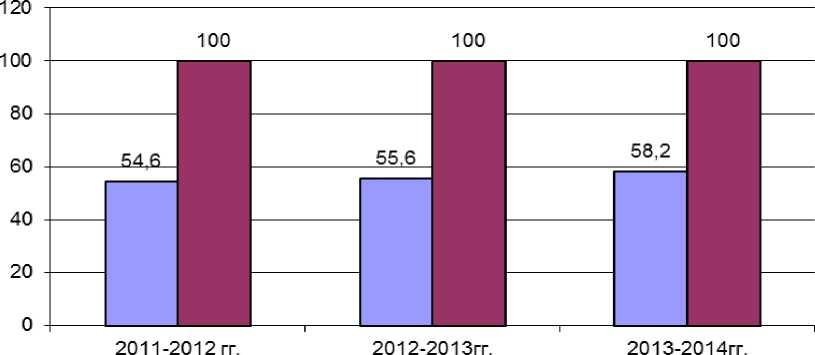 годыРис. 1. Название рисункаТекст текст текст текст текст текст текст текст текст текст текст текст текст текст текст [2, с.16]. Текст текст текст текст текст текст текст текст текст текст текст текст текст текст текст текст текст текст текст текст текст текст [3].ЛитератураПриложение 3ТРЕБОВАНИЯ К ОФОРМЛЕНИЮ РАБОТОбщие требованияРабота и тезисы представляется в электронном и печатном виде, которые должны соответствовать друг другу. На бумажном носителе титульный лист, работа и приложение скрепляются и помещаются в папку.Типовая структурная схема научной статьиРаботы, представляемые , должны содержать следующие основные элементы:Титульный лист.Содержание (оглавление).Введение.Основное содержание (может иметь разделы, параграфы).Выводы (заключение).Список используемых источников и литературы.Приложение.Требования к текстуОбъем текста работы, включая список литературы, должен составлять от 8 до 15 стандартных страниц. Приложение может занимать не более 10 страниц. Работа выполняется на стандартных страницах белой бумаги формата А4, поля - левое - 30 мм, верхнее и нижнее- 20 мм, правое - 15 мм. Шрифт - Times New Roman, кегль - 14, междустрочный интервал - 1,15, абзац (отступ) - 1 см. Нумерация страниц производится внизу, по центру, арабскими цифрами. В приложении нумерация страниц продолжается.Работа может сопровождаться иллюстрациями (чертежами, графиками, таблицами, фотографиями). Все иллюстрации, графики, таблицы должны быть подписаны. Если работа содержит большое количество иллюстративного материала, его рекомендуется выносить в приложение.Сокращения в тексте не используются. Формулы вписываются черной пастой, либо воспроизводятся на печатающем устройстве. Весь машинописный, рукописный и чертежный материал должен быть хорошо читаемым. Список использованных источников и литературы составляется в алфавитном порядке. В работе рекомендуется делать ссылки на источники информации.Приложение 4ОЦЕНОЧНЫЙ ЛИСТНазвание работы  	Автор	Критерии оценки научно-практических работКритерии творческих исследовательских работ обучающихся2 Критерии оценки публичного выступления (презентации доклада)Приложение 5РЕКОМЕНДАЦИИ К СОДЕРЖАНИЮ РАБОТ И ДОКЛАДОВВ науке существуют традиции описания исследовательских результатов. Ниже приводятся некоторые общие рекомендации, которых следует придерживаться.В описании работы должны быть четко разделены следующие части: постановка проблемы (задачи), гипотеза, методы ее решения, выводы.В работе должны быть освещены: актуальность решаемой проблемы, сравнение предлагаемых методов решения проблемы с известными, причины использования предлагаемых методов (эффективность, точность, простота и т.д.), предложения по практическому использованию результатов.Встречаются работы, авторы которых просто запрограммировали некоторый алгоритм решения задачи, но не знакомы с теоретическими и практическими сведениями, связанными с решаемой задачей. Такие работы, как правило, не представляют интерес для экспертного совета.РЕКОМЕНДАЦИИ К ДОКЛАДУ (ЗАЩИТЕ РАБОТЫ)Продолжительность доклада не более 7 минут. После доклада автор защищает свою работу, отвечая на вопросы преподавателя.Доклад должен отражать наиболее важные элементы работы: актуальность поставленной задачи (практический или теоретический интерес), цель работы; оригинальность методов и законченность решения, способы решения проблемы, степень новизны; корректность решения, возможность применения на практике; знание литературы и результатов других исследователей, выводы; уровень представления работы. Участник должен проявить компетентность при защите работы (понимание целей, направлений развития исследования, критичность, качество изложения). Работа может демонстрироваться на плакатах, моделях, с помощью технических средств; рекомендуется использование публикаций, свидетельств, отзывов, фотоальбомов, раздаточных материалов.Компьютерная презентация формата Power Point должна быть представлена как иллюстрация, отражающая суть работы. Текстовая информация в презентации, включающая элементы доклада не допускается. Презентации должны быть представлены на CD-DVD флэш-накопителях.СОВЕТЫ ДОКЛАДЧИКУУспокойтесь. Овладейте собой. Соберитесь с мыслями. Помните: Вас никто не обидит.Назовите тему Вашей работы. Четко и ясно сформулируйте ее цель, используя, например, такие ключевые слова и фразы: «Цель работы заключается в ...»,«Исследование (работа, эксперимент, проект) ставит своей целью...» и т.п.Расскажите, каким путем вы шли к достижению поставленной цели, какие встретили трудности, как они были преодолены, - одним словом, изложите основное содержание работы, ее идею и суть.Сформулируйте наиболее важный, с Вашей точки зрения, результат работы, в виде основного вывода или заключения по работе.Закончите выступление примерно так: «Доклад закончен. Благодарю за внимание».Успокойтесь. Подготовьтесь к ответам на вопросы.Рекомендуемые планы индивидуальных проектов «Происхождение человека: дискуссионные вопросы».ПланСодержаниеВведениеАктуальность исследования. Предмет исследования Объект исследования Цель Задачи исследованияГипотезаПрактическая значимость  Основные этапы моего исследования.Происхождение человекаКреационизм в антропогенезеКосмическая концепцияБиологическая концепцияТрудовая концепцияМутационная концепция антропогенезаСходства и отличия человека от животныхБиологическое и социальное в историческом развитии человека.ЗаключениеСписок использованной литературы «Основы российской истории Происхождение Древнерусского государства»ПланСодержаниеВведениеАктуальностьИсториография  Цель ЗадачиТеории происхождения Древнерусского государстваСоциально-экономический и политический строй Киевской РусиВладимир I (Святой). Крещение РусиЗаключениеСписок использованной литературы3.3. Методические рекомендации по выполнению индивидуального проекта на тему: Рождение Российского централизованного государства.ПланСодержаниеВведениеАктуальность исследования  Степень разработанности темы. Предметом Главная цель исследования  Достижение поставленной цели предполагает решение следующих задач:Глава 1. Рождение Российского централизованного государства.Глава 2. Особенности рождения Российского централизованного государства:2.1. Процесс образования централизованного государства2.2 Изменения в общественном строе2.3 Изменения в государственном строе2.4 Особенности развития праваЗаключениеСписок литературыИстоки модернизации в Западной Европе  ПланСодержаниеВведениеСоциальное содержание модернизации.Истоки модернизации.Модернизация в России.Заключение.ЛитератураВосток и Запад в ХIХ в.: борьба и взаимовлияниеПланСодержаниеВведениеЦель: АктуальностьИстория развития Запада 19 векаИстория развития Востока 19 векаВзаимодействие и противодействие Запада и Востока в 19 векеЗаключениеИнтернет-источники и список литературыСтановление новой России (конец ХVII – начало ХVIII в.)Россия ХVIII в.: победная поступь империиПланВведениеРусско-турецкая война 1768-1774Руско-турецкая война 1787-1791Великие полководцы XVIII векаСуворов-Рымникский Александр Васильевич, полководец, генералиссимус. (1730-1800)Румянцев-Задунайский Петр Александрович, полководец, генерал-фельдмаршал. (1725-1796)Потемкин Григорий Александрович - государственный и военный деятель.(1739-1791)Ушаков Федор Федорович, адмирал.
(1744-1817)Изменение карты России и её внешнеполитического положения к концу XVIII вЗаключениеЛитератураКонец колониальной эпохиПланВведениеАктуальность темы Цель исследованияЗадачи исследованияКолониальная система в миреРаспад колониальной системыМодернизация освободившихся странЗаключениеЛитература.Российская Федерация и глобальные вызовы современностиПланВведениеАктуальность исследования.Предмет исследования Объект исследования Цель Задачи исследования:Общая характеристика глобальных проблем.Взаимоотношения Российской Федерации и стран Запада.Россия и Украина.Государственный переворот на УкраинеКрым: от демонстраций к референдумуПодготовка, реализация и итоги референдума 2014 годаПрисоединение Крыма к России отзывыВопросы законности отсоединения Крыма от УкраиныРоссия после присоединения КрымаМеждународный терроризм.Терроризм Терроризм сегодня многообразен и многонационален. Он охватил большинство стран мира Против террора ради жизниНа дальних подступахФинансирование терроризмаМеждународная борьба с ИГИЛЗаключениеЛитератураМетодические рекомендации по выполнению написанию реферата - это более объёмный, чем сообщение, вид самостоятельной работы студента, содержащий информацию, дополняющую и развивающую основную тему, изучаемую на аудиторных занятиях. Ведущее место занимают темы, представляющие профессиональный интерес, несущие элемент новизны. Реферативные материалы должны представлять письменную модель первичного документа - научной работы, монографии, статьи. Реферат может включать обзор нескольких источников и служить основой для доклада на определённую тему на семинарах, конференциях.Регламент озвучивания реферата - 7-10 мин.Затраты времени на подготовку материала зависят от трудности сбора информации, сложности материала по теме, индивидуальных особенностей студента и определяются преподавателем.В качестве дополнительного задания планируется заранее и озвучивается в начале изучения дисциплины.Роль преподавателя:составление плана реферата (порядок изложения материала);формулирование основных выводов (соответствие цели); оформление работы (соответствие требованиям к оформлению).Роль студента:выбор литературы (основной и дополнительной);изучение информации (уяснение логики материала источника, выбор основного материала, краткое изложение, формулирование выводов);оформление реферата согласно установленной форме.Критерии оценки:актуальность темы;соответствие содержания теме; глубина проработки материала;грамотность и полнота использования источников;соответствие оформления реферата требованиям.Наименование темВид самостоятельной работыРаздел 1. Древнейшая стадия истории человечества1. Индивидуальный проект: Происхождение человека: дискуссионные вопросыРАЗДЕЛ 2 ЦИВИЛИЗАЦИИ ДРЕВНЕГО МИРА1. Написание реферата на тему: Начало цивилизации2.Написание реферата на тему: Древний Восток и Античность: сходство и различия3.Написание реферата на тему: Феномен западноевропейского СредневековьяРАЗДЕЛ 3. ЦИВИЛИЗАЦИИ ЗАПАДА И ВОСТОКА В СРЕДНИЕ ВЕКА1. Написание реферата на тему: Восток в Средние векРАЗДЕЛ 4.   От Древней Руси к Российскому государству1. Индивидуальный проект: Основы российской истории Происхождение Древнерусского государстваРаздел 5. Россия в ХVI – ХVII в.в.: от великого княжества к царству1. Написание реферата на тему: Возрождение русских земель (ХIV – ХV вв.)2.Индивидуальный проект:  Рождение Российского централизованного государства3.Написание реферата на тему: Россия в ХVII в.: успехи и проблемы4.Написание реферата на тему: Наш край с древнейших времён до конца ХVII в.Раздел 6. Страны Запада и Востока 16-18в1. Индивидуальный проект: Истоки модернизации в Западной Европе                                                                   2.Написание реферата на тему: Революции ХVII – ХVIII в.в. как порождение модернизационных процессов                            3.Написание реферата на тему: Страны Востока в раннее Новое времяРаздел 7. Россия в конце ХVII – ХVIII в.в.: от царства к империи1. Индивидуальный проект: Становление новой России (конец ХVII – начало ХVIII в.)Россия ХVIII в.: победная поступь империи2.Написание реферата на тему: Наш край в ХVIII в.3.Написание реферата на тему: Рождение индустриального обществаРАЗДЕЛ 8 .Становление индустриальной цивилизацииРАЗДЕЛ 9. Процесс модернизации в традиционных обществах Востока1. Индивидуальный проект: Восток и Запад в ХIХ в.: борьба и взаимовлияниеРАЗДЕЛ 10. Российская империя в ХIХ веке1. Написание реферата на тему: Отечественная война 1812 г.2.Написание реферата на тему: Россия ХIХ в.: реформы или революция3. Написание реферата на тему: Наш край в ХIХ вРаздел 11. От Новой истории к Новейшей1. Написание реферата на тему: Мир начала ХХ в.: достижения и противоречия2.Написание реферата на тему: Великая российская революция3.Написание реферата на тему: Между Первой и Второй мировыми войнами: альтернативы развитияСоветский вариант модернизации: успехи и издержкиРаздел 12. Межвоенный период (1918-1939)1. Написание реферата на тему: Наш край в 1920 – 1930-е гг.РАЗДЕЛ 13.   Вторая мировая война. Великая Отечественная война1. Написание реферата на тему: Вторая мировая война: дискуссионные вопросы2.Написание реферата на тему: Великая Отечественная война: значение и цена Победы3.Написание реферата на тему: Наш край в годы Великой Отечественной войныРАЗДЕЛ  14.  Мир во второй половине ХХ – начале ХХI в.в.1. Написание реферата на тему: От индустриальной цивилизации к постиндустриальной                                          2. Индивидуальный проект: Конец колониальной эпохиРАЗДЕЛ 15. Апогей и кризис советской системы. 1945 –1991 г.г.1. Написание реферата на тему: СССР: триумф и распад2.Написание реферата на тему: Наш край во второй половине 1940-х – 1991 гг.                                                         3. Индивидуальный проект: Российская Федерация и глобальные вызовы современности4.Написание реферата на тему: Наш край на рубеже ХХ – ХХI в.Порядковые номера (по центру)Числа (по центру)Текст(по левому краю)1130Текст таблицы текст таблицы текст таблицытекст таблицы текст таблицы2160Текст таблицы текст таблицы текст таблицы текст таблицы текст таблицыКритерииОценкаТип работы- реферативная работа- работа носит исследовательский характер3 - работа является проектомПолнота цитируемой литературы, ссылки наученых- использован учебный материал основного курса- кроме (1) использованы специализированные издания3 - использованы уникальные литературные источникиАктуальность работыизучение вопроса не является актуальным в настоящее времяпредставленная работа привлекает интерес своей актуальностью.Использование знаний вне учебной программы- в работе использованы знания обязательной программы- при выполнении работы, интересы обучающегося вышли за рамки учебной программыСтепень новизны полученныхрезультатов- в работе доказан уже установленный факт- в работе получены новые данныеКачество исследования1 - результаты работы могут быть доложены на конференции училища2 - работа может быть представлена на региональной конференции3 - результаты интересны, уникальны и могут быть опубликованы в СМИПрактическая значимость1 - работа может быть использована в учебных целях2 - работа уже используется в училище3 - работа внедряется во внеучебной деятельностиСтруктура работы: введение,постановка задачи, решение, выводы- в работе плохо просматривается структура- в работе отсутствуют один или несколько основных разделов3 - работа структурирована.Владение автором научным специальным аппаратом,специальными терминами1 - автор владеет базовым аппаратом, и специальным аппаратом2 - использованы общенаучные и специальные термины |3 - показано владение специальным аппаратомКачество оформления работы1 - работа оформлена аккуратно, описание непонятно, неграмотно2 - работа оформлена аккуратно, описание четко последовательно, понятно, грамотно3 - работа оформлена изобретательно, применены нетрадиционные средства, повышающие качество описания работы.ИТОГО22№КритерииОценка1Качество доклада1 - доклад зачитывает2 - доклад рассказывает, но не объяснена суть работы 3 - четко выстроен доклад- кроме хорошего доклада, владеет иллюстративным материалом,- доклад производит выдающееся впечатление2Качество ответов на вопросы- не может четко ответить на вопросы- не может ответить на большинство вопросов 3 - отвечает на большинство вопросов3Использованиедемонстрационного материала- представленный демонстрационный материал не использовался докладчиком- демонстрационный материал использовался в докладе 3 - автор предоставил демонстрационный материал и прекрасно в нем ориентировался4Оформлениедемонстрационного материала- представлен плохо оформленный демонстрационный материал,- демонстрационный материал хорошо оформлен, но есть неточности,- к демонстрационному материалу нет претензий5Владение автором научным и специальным аппаратом- автор владеет базовым аппаратом,- использованы общенаучные и специальные термины, 3 - показано владение специальным аппаратом6Четкость выводов, обобщающих доклад1 - выводы имеются, но они не доказаны, 2 - выводы нечеткие,3 - выводы полностью характеризуют работуИТОГО:20ВСЕГО:45